INFORMACJA Z OTWARCIA OFERTNr postępowania: RI.271.1.28.2023Budowa drogi ul. Transportowej w DrezdenkuZgodnie art. 222 ust. 5  ustawy z 11 września 2019 r. - Prawo zamówień publicznych (Dz. U. z 2023 r. poz. 1605)  zamawiający udostępnia informację z otwarcia ofert.Do upływu terminu składania ofert,  złożono następujące oferty:„KAMIX” Kamil Tołkacz Siedziba: ul. Wiejska 10, 66-542 Zwierzyn 
cena brutto oferty: 1 499 928,11 zł, oferowany okres gwarancji i rękojmi za wady – 5 lat.DROMOS SP. Z O.O. SP. K. Siedziba: Huta Szklana 80, 64-761 Krzyż Wielkopolski 
cena brutto oferty: 1 250 520,56 zł, oferowany okres gwarancji i rękojmi za wady – 5 lat.TOM-BRUK PIOTR TOMASIAK Siedziba: PAKOŚĆ 42, 73-200 CHOSZCZNO 
cena brutto oferty: 1.559.193,58  zł, oferowany okres gwarancji i rękojmi za wady – 5 lat.Renomex Sp.z.o.o Sp. j Siedziba: ul. Młynkowska 1c, 64-550 Duszniki 
cena brutto oferty: 1 491 883,91  zł, oferowany okres gwarancji i rękojmi za wady – 5 lat.Informację sporządził: 16.02.2024r.    Tomasz Fiedler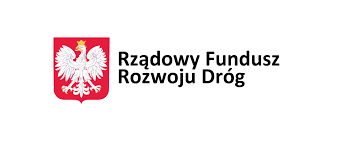 Zadanie dofinansowane z Rządowego Funduszu Rozwoju Dróg